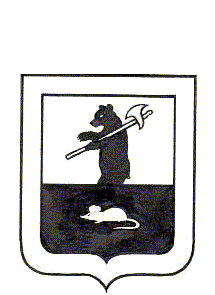 АДМИНИСТРАЦИЯ ГОРОДСКОГО ПОСЕЛЕНИЯ МЫШКИНПОСТАНОВЛЕНИЕ                                                         г. Мышкин                                                                                                                                      01.06.2016г.                                                        № 193О внесении изменений в постановление Администрациигородского поселения Мышкин от  28.11.2013 г. №135«Об утверждении муниципальной целевой программы «Обеспечение безопасности граждан на водных объектах городского поселения Мышкин на 2014-2016 годы»В соответствии с Бюджетным кодексом Российской Федерации, Федеральным законом от 06.10.2003 г. № 131-ФЗ «Об общих принципах организации местного самоуправления в Российской Федерации», Уставом городское поселения Мышкин, ПОСТАНОВЛЯЕТ:1. Внести в  постановление Администрации городского поселения Мышкин от  28.11.2013 г. №135 «Об утверждении муниципальной целевой программы «Обеспечение безопасности граждан на водных объектах городского поселения Мышкин на 2014-2016 годы» (далее – постановление) следующие изменения:1.1. В наименовании постановления слово «целевой» исключить.1.2. В Приложении № 1 к постановлению слова «целевая» по всему тексту исключить.1.3. В Приложении № 1 к постановлению раздел «Перечень мероприятий программы» изложить в следующей редакции:2. Настоящее постановление разместить на официальном сайте Администрации городского поселения Мышкин.            3. Контроль за исполнением настоящего постановления возложить на заместителя  Главы  Администрации  городского  поселения  Мышкин  А.А.Кошутину.            4. Настоящее постановление вступает в силу с момента подписания.Глава городского поселения Мышкин                                                                   Е.В. ПетровНаименование мероприятия программыИсполнительИсточники финансированияобъем финансирования, тыс. руб.объем финансирования, тыс. руб.объем финансирования, тыс. руб.объем финансирования, тыс. руб.Наименование мероприятия программыИсполнительИсточники финансированияГоды реализации2014г2015г2016г1.Оборудование одного спасательного поста в месте массового отдыха населения у водыАдминистрация городского поселения МышкинБюджет городского поселения Мышкин -69,75;Областной бюджет -69,752014г.139,52.Проведение обследования акватории водоема для массового отдыха людей специалистами ГКУЯО «Центр обеспечения деятельности по ГО и ЧС»Администрация городского поселения МышкинБюджет городского поселения Мышкин2014-2016 гг.09,493. Приобретение  и установка аншлагов и вывесок для водных объектовАдминистрация городского поселения МышкинБюджет городского поселения Мышкин2014-2016 гг.1515,5314.Обустройство ледовых переходовАдминистрация городского поселения МышкинБюджет городского поселения Мышкин2014-2016 гг.28205. Своевременно информировать население с использованием СМИ о чрезвычайных ситуациях на водных объектах, о соблюдении  Правил охраны жизни на водных объекта  Секретарь КЧС и ОПБ2014-2016 гг.Итого:182,524,960,0Бюджет городского поселения Мышкин112,7524,960,0Областной бюджет69,75--